INFORME N° 005-2020-I.E. J.A.E.F.-V/E.P.AL		: Lic. Giraldo VILLEGAS VALENZUELADIRECTOR DE LA I.E. JOSÉ ANTONIO ENCINAS FRANCODEL		: Lic. Efraín Gil Pando VegaDOCENTE DE ÁREAASUNTO	: Informe de actividades y reporte del trabajo remoto mes junio de 2020REFERENCIA	: RVM N° 097-2020-MINEDU y su modificatoria, Oficio Múltiple 00049-2020-MINEDU/VMGP-DIGEDD-DITEN.FECHA		: Vilcabamba, 30 de junio de 2020Tengo el agrado de dirigirme a usted, en atención a la norma de la referencia, Resolución Viceministerial N° 097-2020-MINEDU que aprueba el documento normativo denominado “Disposiciones para el trabajo remoto de los profesores que asegure el desarrollo del servicio educativo no presencial de las instituciones y programas educativos públicos, frente al brote del COVID-19” y Oficio Múltiple 00049-2020-MINEDU/VMGP-DIGEDD-DITEN, que aprueba el formato denominado “Informe de actividades y reporte del trabajo remoto”, a partir del mes de junio hasta que dure el trabajo remoto.El presente informe está dividido en tres partes: Datos generales, actividades realizadas y balance general de la experiencia en el mes, las mismas que a continuación detallo:DATOS GENERALESACTIVIDADES REALIZADASBALANCE GENERAL DE LA EXPERIENCIA EN EL MESEs cuanto informo, en honor a la verdad, en el marco de la Resolución Viceministerial N° 097-2020-MINEDU y sus modificatorias que aprueba el documento normativo denominado “Disposiciones para el trabajo remoto de los profesores que asegure el desarrollo del servicio educativo no presencial de las instituciones y programas educativos públicos, frente al brote del COVID-19” para fines de conocimiento y demás que viere por conveniente.Atentamente;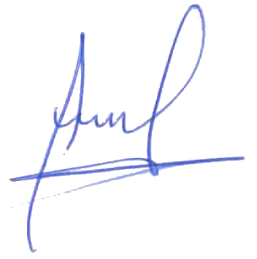 __________________________Lic. Efraín Gil Pando VegaDocente Área: Matemática1.1. DRE/GREApurímac1.2. UGELGrau1.3. Modalidad / II.EE.Educación Básica Regular1.4. Nivel (el que corresponda)Secundaria1.5. Nombre y apellidos del profesor/a.Efraín Gil Pando Vega1.6. Especialidad (la que
corresponda)Matemática e Informática1.7. DNI447836201.8. Mes y añojunio-20201.9. Número de celular9512856691.10. Correo electrónicoefrainpando@gmail.com1.11. Área (de corresponder)Matemática1.12. Sección/es:4° "A"1.13. Área (de corresponder)Matemática1.14. Sección/es (de corresponder)4° "B"1.15. Área (de corresponder)1.16. Sección/es (de corresponder)Actividad 1Datos de mesDatos de mesDatos de mesDatos de mesDatos de mesDatos de mesDatos de mesDatos de mesAcompañar a los estudiantes*
en sus experiencias de aprendizaje a distancia: indicar del total de estudiantes a su cargo, el número de estudiantes a quienes ha podido acompañar en su aprendizaje.
Nota: Añadir más líneas de tener más aulas a su cargoEstudiantes acompañadosEstudiantes acompañadosEstudiantes acompañadosEstudiantes acompañadosEstudiantes acompañadosNo
acompañadosAcompañar a los estudiantes*
en sus experiencias de aprendizaje a distancia: indicar del total de estudiantes a su cargo, el número de estudiantes a quienes ha podido acompañar en su aprendizaje.
Nota: Añadir más líneas de tener más aulas a su cargoNivel/ÁreaGrado y SecciónN° de
estudiantes a su cargo1 vez al mes2 veces al mesTres veces al mesMás de tres
veces al mesNo
acompañadosAcompañar a los estudiantes*
en sus experiencias de aprendizaje a distancia: indicar del total de estudiantes a su cargo, el número de estudiantes a quienes ha podido acompañar en su aprendizaje.
Nota: Añadir más líneas de tener más aulas a su cargoSecundaria /Matemática4° A19000181Acompañar a los estudiantes*
en sus experiencias de aprendizaje a distancia: indicar del total de estudiantes a su cargo, el número de estudiantes a quienes ha podido acompañar en su aprendizaje.
Nota: Añadir más líneas de tener más aulas a su cargoSecundaria /Matemática4° A15000141Acompañar a los estudiantes*
en sus experiencias de aprendizaje a distancia: indicar del total de estudiantes a su cargo, el número de estudiantes a quienes ha podido acompañar en su aprendizaje.
Nota: Añadir más líneas de tener más aulas a su cargoAcompañar a los estudiantes*
en sus experiencias de aprendizaje a distancia: indicar del total de estudiantes a su cargo, el número de estudiantes a quienes ha podido acompañar en su aprendizaje.
Nota: Añadir más líneas de tener más aulas a su cargoAcompañar a los estudiantes*
en sus experiencias de aprendizaje a distancia: indicar del total de estudiantes a su cargo, el número de estudiantes a quienes ha podido acompañar en su aprendizaje.
Nota: Añadir más líneas de tener más aulas a su cargoEn el caso de estudiantes no acompañados, explicar las dificultades que han impedido este acompañamiento y alguna acción posible para ayudar a los estudiantes frente a estas dificultades.Algunos estudiantes no responden de inmediatoLa conectividad del internet y la cobertura de las líneas telefónicas es la principal limitante de la comunicación los estudiantes.Muy pocos familiares de los estudiantes cuentan que celulares Pospago, tienen que hacer recargar de saldo, para comunicarse.No existe radioemisora local que transmita programas de aprendo en casa.En el caso de estudiantes no acompañados, explicar las dificultades que han impedido este acompañamiento y alguna acción posible para ayudar a los estudiantes frente a estas dificultades.Algunos estudiantes no responden de inmediatoLa conectividad del internet y la cobertura de las líneas telefónicas es la principal limitante de la comunicación los estudiantes.Muy pocos familiares de los estudiantes cuentan que celulares Pospago, tienen que hacer recargar de saldo, para comunicarse.No existe radioemisora local que transmita programas de aprendo en casa.En el caso de estudiantes no acompañados, explicar las dificultades que han impedido este acompañamiento y alguna acción posible para ayudar a los estudiantes frente a estas dificultades.Algunos estudiantes no responden de inmediatoLa conectividad del internet y la cobertura de las líneas telefónicas es la principal limitante de la comunicación los estudiantes.Muy pocos familiares de los estudiantes cuentan que celulares Pospago, tienen que hacer recargar de saldo, para comunicarse.No existe radioemisora local que transmita programas de aprendo en casa.En el caso de estudiantes no acompañados, explicar las dificultades que han impedido este acompañamiento y alguna acción posible para ayudar a los estudiantes frente a estas dificultades.Algunos estudiantes no responden de inmediatoLa conectividad del internet y la cobertura de las líneas telefónicas es la principal limitante de la comunicación los estudiantes.Muy pocos familiares de los estudiantes cuentan que celulares Pospago, tienen que hacer recargar de saldo, para comunicarse.No existe radioemisora local que transmita programas de aprendo en casa.En el caso de estudiantes no acompañados, explicar las dificultades que han impedido este acompañamiento y alguna acción posible para ayudar a los estudiantes frente a estas dificultades.Algunos estudiantes no responden de inmediatoLa conectividad del internet y la cobertura de las líneas telefónicas es la principal limitante de la comunicación los estudiantes.Muy pocos familiares de los estudiantes cuentan que celulares Pospago, tienen que hacer recargar de saldo, para comunicarse.No existe radioemisora local que transmita programas de aprendo en casa.En el caso de estudiantes no acompañados, explicar las dificultades que han impedido este acompañamiento y alguna acción posible para ayudar a los estudiantes frente a estas dificultades.Algunos estudiantes no responden de inmediatoLa conectividad del internet y la cobertura de las líneas telefónicas es la principal limitante de la comunicación los estudiantes.Muy pocos familiares de los estudiantes cuentan que celulares Pospago, tienen que hacer recargar de saldo, para comunicarse.No existe radioemisora local que transmita programas de aprendo en casa.En el caso de estudiantes no acompañados, explicar las dificultades que han impedido este acompañamiento y alguna acción posible para ayudar a los estudiantes frente a estas dificultades.Algunos estudiantes no responden de inmediatoLa conectividad del internet y la cobertura de las líneas telefónicas es la principal limitante de la comunicación los estudiantes.Muy pocos familiares de los estudiantes cuentan que celulares Pospago, tienen que hacer recargar de saldo, para comunicarse.No existe radioemisora local que transmita programas de aprendo en casa.En el caso de estudiantes no acompañados, explicar las dificultades que han impedido este acompañamiento y alguna acción posible para ayudar a los estudiantes frente a estas dificultades.Algunos estudiantes no responden de inmediatoLa conectividad del internet y la cobertura de las líneas telefónicas es la principal limitante de la comunicación los estudiantes.Muy pocos familiares de los estudiantes cuentan que celulares Pospago, tienen que hacer recargar de saldo, para comunicarse.No existe radioemisora local que transmita programas de aprendo en casa.En el caso de estudiantes no acompañados, explicar las dificultades que han impedido este acompañamiento y alguna acción posible para ayudar a los estudiantes frente a estas dificultades.Algunos estudiantes no responden de inmediatoLa conectividad del internet y la cobertura de las líneas telefónicas es la principal limitante de la comunicación los estudiantes.Muy pocos familiares de los estudiantes cuentan que celulares Pospago, tienen que hacer recargar de saldo, para comunicarse.No existe radioemisora local que transmita programas de aprendo en casa.* Acompañamiento al estudiante. Conjunto de acciones coordinadas por un profesor o un grupo de profesores de manera colegiada, de manera remota o presencial, con el propósito de responder a las necesidades de aprendizaje de los estudiantes cuando estas no han podido ser resueltas por el estudiante de manera autónoma. (numeral 4.1 de la RVM N° 093-2020-MINEDU)* Acompañamiento al estudiante. Conjunto de acciones coordinadas por un profesor o un grupo de profesores de manera colegiada, de manera remota o presencial, con el propósito de responder a las necesidades de aprendizaje de los estudiantes cuando estas no han podido ser resueltas por el estudiante de manera autónoma. (numeral 4.1 de la RVM N° 093-2020-MINEDU)* Acompañamiento al estudiante. Conjunto de acciones coordinadas por un profesor o un grupo de profesores de manera colegiada, de manera remota o presencial, con el propósito de responder a las necesidades de aprendizaje de los estudiantes cuando estas no han podido ser resueltas por el estudiante de manera autónoma. (numeral 4.1 de la RVM N° 093-2020-MINEDU)* Acompañamiento al estudiante. Conjunto de acciones coordinadas por un profesor o un grupo de profesores de manera colegiada, de manera remota o presencial, con el propósito de responder a las necesidades de aprendizaje de los estudiantes cuando estas no han podido ser resueltas por el estudiante de manera autónoma. (numeral 4.1 de la RVM N° 093-2020-MINEDU)* Acompañamiento al estudiante. Conjunto de acciones coordinadas por un profesor o un grupo de profesores de manera colegiada, de manera remota o presencial, con el propósito de responder a las necesidades de aprendizaje de los estudiantes cuando estas no han podido ser resueltas por el estudiante de manera autónoma. (numeral 4.1 de la RVM N° 093-2020-MINEDU)* Acompañamiento al estudiante. Conjunto de acciones coordinadas por un profesor o un grupo de profesores de manera colegiada, de manera remota o presencial, con el propósito de responder a las necesidades de aprendizaje de los estudiantes cuando estas no han podido ser resueltas por el estudiante de manera autónoma. (numeral 4.1 de la RVM N° 093-2020-MINEDU)* Acompañamiento al estudiante. Conjunto de acciones coordinadas por un profesor o un grupo de profesores de manera colegiada, de manera remota o presencial, con el propósito de responder a las necesidades de aprendizaje de los estudiantes cuando estas no han podido ser resueltas por el estudiante de manera autónoma. (numeral 4.1 de la RVM N° 093-2020-MINEDU)* Acompañamiento al estudiante. Conjunto de acciones coordinadas por un profesor o un grupo de profesores de manera colegiada, de manera remota o presencial, con el propósito de responder a las necesidades de aprendizaje de los estudiantes cuando estas no han podido ser resueltas por el estudiante de manera autónoma. (numeral 4.1 de la RVM N° 093-2020-MINEDU)* Acompañamiento al estudiante. Conjunto de acciones coordinadas por un profesor o un grupo de profesores de manera colegiada, de manera remota o presencial, con el propósito de responder a las necesidades de aprendizaje de los estudiantes cuando estas no han podido ser resueltas por el estudiante de manera autónoma. (numeral 4.1 de la RVM N° 093-2020-MINEDU)Actividad 2Datos del mesAdecuación* o adaptación** de actividades y/o generación de materiales complementarios.
Indicar las actividades que hayas adecuado o adaptado y, de ser el caso, los materiales complementarios que hayas generado.
Nota: Adecuar el cuadro de tener más de un grado o área a su cargoIndicar en qué actividades trabajadas según programación de “Aprendo en casa” hizo adecuaciones o adaptaciones y/o entregó material complementario:Semana 9: Del 01 al 05 de junioActividades adaptadas: Operaciones con intervalosMateriales generados: Diapositiva de reforzamiento acerca de las operaciones con intervalosPáginas de los cuadernos de trabajo: 93 al 95 y 99 al 101Semana 10: Del 8 al 12 de junioActividades adaptadas: Operaciones con intervalosMateriales generados: Diapositiva de reforzamiento acerca de las Operaciones con intervalosPáginas de los cuadernos de trabajo: 101 al 104 y 96Semana 11: Del 15 al 19 de junioActividades adaptadas: InecuacionesMateriales generados: Diapositiva acerca de las inecuacionesPáginas de los cuadernos de trabajo: 133 al 135, 139 al 141Semana 12: Del 22 al 26 de junioActividades adaptadas: Aplicaciones de las inecuaciones linealesMateriales generados: Diapositiva acerca de aplicaciones de las inecuaciones lineales.Páginas de los cuadernos de trabajo: 136 y 142 al 144Semana 13: Del 29 al 30 de junioActividades adaptadas: Materiales generados: Páginas de los cuadernos de trabajo: 
De ser el caso, indicar qué actividades adicionales a las de Aprendo en Casa ha propuesto a sus estudiantes y qué materiales complementarios ha sugerido.Se les envió algunas soluciones parecidos al problema del cuaderno de trabajo.*Adecuación: Hace referencia a la acción de adecuación de las actividades de Aprendo en casa a las características y demandas socioeconómicas, lingüísticas, geográficas y culturales de cada región mediante un trabajo colegiado. (CNEB, p.185).**Adaptación: hace referencia a los estudiantes con NEE. (CNEB, p.37).*Adecuación: Hace referencia a la acción de adecuación de las actividades de Aprendo en casa a las características y demandas socioeconómicas, lingüísticas, geográficas y culturales de cada región mediante un trabajo colegiado. (CNEB, p.185).**Adaptación: hace referencia a los estudiantes con NEE. (CNEB, p.37).*Adecuación: Hace referencia a la acción de adecuación de las actividades de Aprendo en casa a las características y demandas socioeconómicas, lingüísticas, geográficas y culturales de cada región mediante un trabajo colegiado. (CNEB, p.185).**Adaptación: hace referencia a los estudiantes con NEE. (CNEB, p.37).Actividad 3Datos del mes (desarrollar un cuadro por cada aula o área curricular a su cargo)Revisión de evidencias* (que han sido posibles de enviar y recibir) y retroalimentación* a estudiantes.Nota: Adecuar el cuadro de tenermás de un grado o área a su cargo.Mencionar, a partir del análisis que realizó de las evidencias generadas por sus estudiantes, aquellos aspectos que con más frecuencia han sido objeto de retroalimentación de su parte. Señale cómo realizó la retroalimentación a sus estudiantes para apoyarlos en el desarrollo de las competencias (puede ejemplificar indicando el tipo de información brindada o algunas preguntas formuladas).El primer día de la semana, se entregó las actividades, el día miércoles y jueves, es el horario habitual del área de matemática, desde el día miércoles en adelante se recogieron las evidencias mediante el aplicativo de comunicación WhatsApp y llamada telefónica (si lo ameritaba).Evidencias: Envío por WhatsApp de los ejercicios resueltos, que forman parte del portafolio estudiante.Aspectos retroalimentados: Se ha retroalimentado a partir de las siguientes interrogantes:Situaciones difíciles de resolverAspectos a seguir mejorandoParticipación en la estrategia “Aprendo en casa”*Evidencias. Producciones y/o actuaciones realizadas por los estudiantes –en situaciones definidas y como parte integral de su proceso de aprendizaje mediante las cuales se puede interpretar e identificar lo que han aprendido y el nivel de logro de la competencia que han alcanzado con relación a los propósitos de aprendizaje establecidos, y cómo lo han aprendido (RVM 094-2020-MINEDU).*Retroalimentación. Consiste en devolver a la persona, información que describa sus logros o progresos en relación con los criterios de evaluación. Una retroalimentación es eficaz cuando se observa las actuaciones y/o producciones de la persona evaluada, se identifica sus aciertos, erroresrecurrentes y los aspectos que más atención requieren; y a partir de ello brinda información oportuna que lo lleve a reflexionar sobre dichos aspectos y a la búsqueda de estrategias que le permitan mejorar sus aprendizajes (RVM 094-2020-MINEDU)*Evidencias. Producciones y/o actuaciones realizadas por los estudiantes –en situaciones definidas y como parte integral de su proceso de aprendizaje mediante las cuales se puede interpretar e identificar lo que han aprendido y el nivel de logro de la competencia que han alcanzado con relación a los propósitos de aprendizaje establecidos, y cómo lo han aprendido (RVM 094-2020-MINEDU).*Retroalimentación. Consiste en devolver a la persona, información que describa sus logros o progresos en relación con los criterios de evaluación. Una retroalimentación es eficaz cuando se observa las actuaciones y/o producciones de la persona evaluada, se identifica sus aciertos, erroresrecurrentes y los aspectos que más atención requieren; y a partir de ello brinda información oportuna que lo lleve a reflexionar sobre dichos aspectos y a la búsqueda de estrategias que le permitan mejorar sus aprendizajes (RVM 094-2020-MINEDU)Actividad 4Datos del mesTrabajo colegiado y coordinación con el director o equipo directivo. Nombrar las acciones de coordinación y los temas en torno a los cuales giró el trabajo colegiado.Acciones de coordinación con el director o equipo directivoComunicación fluida entre el equipo directivo y docentes, los días viernes a las 6:00 p.m. está fijada la reunión de trabajo colegiado, mediante el Zoom y Google Meet.Indicar los temas en torno a los cuales giró el trabajo colegiadoAnálisis de documentos normativosActividades de la estrategia “Aprendo en casa”Informes semanalesInforme mensualActividadDatos del mesOtras actividades realizadas. Si considera necesario reportar otrasactividades realizadas, utilizar este espacio.Cada miércoles de 8:30 am a 9:00 am los niños con toda su familia participan en los miércoles de lectura desde la casa, que se realiza en el marco del proyecto “Silencio Vilcabambinos leyendo”, donde toda la población del distrito de Vilcabamba realiza media hora de lectura familiar.Elaboración de documentos de planificación Curricular, unidades y sesiones semanales, trabajos de coordinación con los docentes de la institución educativa, así como facilitar las sesiones radiales, reuniones de trabajo colegiado, formato de informe de actividades del trabajo remoto del docente.Participación en las videoconferencias del Ministerio de Educación durante las semanas, así como el desarrollo de cursos virtuales en PerúEduca.Mencione los logros que considera alcanzó realizando el trabajo remotoMencione las dificultades que experimentó realizando el trabajo remotoMencione las sugerencias que usted o las instancias de gestión podríamos implementar para mejorar el trabajo remoto el mes siguiente• Acceso a la plataforma “Aprendo en casa” para conocer la metodología y los momentos de su desarrollo de las actividades.• Algunos padres sensibilizados con el desarrollo de las actividades de sus hijos e hijas.• La coordinación con el equipo directivo y colegas se hizo gradualmente, actualmente es fluida y para mejora de nuestros estudiantes.• La participación en espacios de interactivos es buena.• Se desarrolla cursos virtuales de PerúEduca.• Falta de comunicación con los padres de familia que no cuentan con ningún medio de comunicación y pueden acceder a las actividades de “Aprendo en casa”• En menor cantidad se puede brindar retroalimentación a los estudiantes debido a que no cuentan un medio de comunicación para facilitar el dialogo y las comunicaciones.• El soporte emocional es deficiente porque no cuentan los padres de familia con los medios de comunicación que haga factible dicha actividad.• No todos los colegas cuentan con buen dominio de TIC para las reuniones interactivas y en tiempo real.• Los temas tratados en la plataforma, TV y Radio deben de coincidir y se debe ampliar el horarioen el desarrollo de las sesiones de matemáticaen Radio y TV.• Se debe graduar los contenidos de “Aprendo en casa”•  El MINEDU debe implementar equipos de comunicación para docentes, ya que muchos docentes no cuentan con equipos informáticos adecuados para comunicación Online.•  En la plataforma “Aprendo en casa” deben de publicar los formatos y las directivas adecuadas para la elaboración de documentos normativos y pedagógicos.• Se debe ofrecer constantemente la capacitación en alfabetización digital de los docentes.• Se debe aclarar las funciones de todos los trabajadores del sector, mencionando sus deberes en la estrategia “Aprendo en casa” a fin de que faciliten y canalicen la comunicación con las familias.• Se debe actualizar permanentemente el directorio de familias.